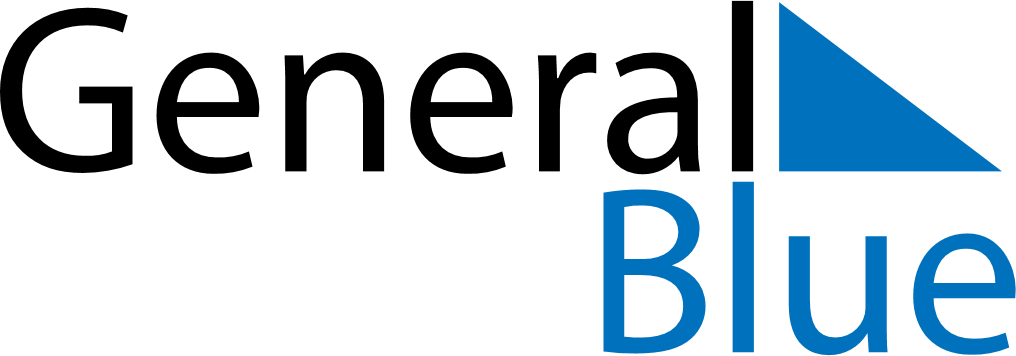 May 2024May 2024May 2024May 2024May 2024May 2024Perho, Central Ostrobothnia, FinlandPerho, Central Ostrobothnia, FinlandPerho, Central Ostrobothnia, FinlandPerho, Central Ostrobothnia, FinlandPerho, Central Ostrobothnia, FinlandPerho, Central Ostrobothnia, FinlandSunday Monday Tuesday Wednesday Thursday Friday Saturday 1 2 3 4 Sunrise: 5:00 AM Sunset: 9:38 PM Daylight: 16 hours and 38 minutes. Sunrise: 4:57 AM Sunset: 9:41 PM Daylight: 16 hours and 44 minutes. Sunrise: 4:53 AM Sunset: 9:44 PM Daylight: 16 hours and 50 minutes. Sunrise: 4:50 AM Sunset: 9:47 PM Daylight: 16 hours and 56 minutes. 5 6 7 8 9 10 11 Sunrise: 4:47 AM Sunset: 9:50 PM Daylight: 17 hours and 3 minutes. Sunrise: 4:44 AM Sunset: 9:53 PM Daylight: 17 hours and 9 minutes. Sunrise: 4:41 AM Sunset: 9:56 PM Daylight: 17 hours and 15 minutes. Sunrise: 4:37 AM Sunset: 9:59 PM Daylight: 17 hours and 21 minutes. Sunrise: 4:34 AM Sunset: 10:02 PM Daylight: 17 hours and 27 minutes. Sunrise: 4:31 AM Sunset: 10:05 PM Daylight: 17 hours and 34 minutes. Sunrise: 4:28 AM Sunset: 10:08 PM Daylight: 17 hours and 40 minutes. 12 13 14 15 16 17 18 Sunrise: 4:25 AM Sunset: 10:11 PM Daylight: 17 hours and 46 minutes. Sunrise: 4:22 AM Sunset: 10:14 PM Daylight: 17 hours and 52 minutes. Sunrise: 4:19 AM Sunset: 10:17 PM Daylight: 17 hours and 58 minutes. Sunrise: 4:16 AM Sunset: 10:20 PM Daylight: 18 hours and 4 minutes. Sunrise: 4:13 AM Sunset: 10:23 PM Daylight: 18 hours and 10 minutes. Sunrise: 4:10 AM Sunset: 10:26 PM Daylight: 18 hours and 16 minutes. Sunrise: 4:07 AM Sunset: 10:29 PM Daylight: 18 hours and 22 minutes. 19 20 21 22 23 24 25 Sunrise: 4:04 AM Sunset: 10:32 PM Daylight: 18 hours and 27 minutes. Sunrise: 4:02 AM Sunset: 10:35 PM Daylight: 18 hours and 33 minutes. Sunrise: 3:59 AM Sunset: 10:38 PM Daylight: 18 hours and 39 minutes. Sunrise: 3:56 AM Sunset: 10:41 PM Daylight: 18 hours and 44 minutes. Sunrise: 3:53 AM Sunset: 10:44 PM Daylight: 18 hours and 50 minutes. Sunrise: 3:51 AM Sunset: 10:47 PM Daylight: 18 hours and 55 minutes. Sunrise: 3:48 AM Sunset: 10:49 PM Daylight: 19 hours and 1 minute. 26 27 28 29 30 31 Sunrise: 3:46 AM Sunset: 10:52 PM Daylight: 19 hours and 6 minutes. Sunrise: 3:43 AM Sunset: 10:55 PM Daylight: 19 hours and 11 minutes. Sunrise: 3:41 AM Sunset: 10:58 PM Daylight: 19 hours and 16 minutes. Sunrise: 3:38 AM Sunset: 11:00 PM Daylight: 19 hours and 21 minutes. Sunrise: 3:36 AM Sunset: 11:03 PM Daylight: 19 hours and 26 minutes. Sunrise: 3:34 AM Sunset: 11:05 PM Daylight: 19 hours and 31 minutes. 